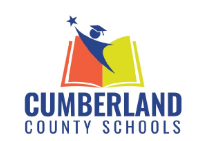 Student Teaching/Clinical Experience Request FormDate: 	University/College:      Student Name:      	Phone:               Current Residency Teacher:  Requesting Clinical Experience Placement for: 	20     Clinical Educator Requirements:Be professional licensed in the field of licensure sought by the studentHave a minimum of three year experience in a teaching role Have been rated, through the educator’s most recent formal evaluations, at least at the “proficient” level as part of the North Carolina Teacher Evaluation SystemHave met expectations as part of student growth in the field of licensure sought by the studentEducation Dept. Chair Signature:  ____________________________    Date: __________________Placement Information:Clinical Experience Time Frame (Dates): Subject Area:                                     Preferred Teacher (if any):      Grade Level Requested:                                      Number of Hours:      1st Choice of School: (Required Field)      2nd Choice: (Required Field)      3rd Choice: (Required Field)      